Проект«Сказка ложь, да в ней намёк – добрым молодцам урок»Автор проекта: Карасева П.Л. учитель-логопедУчастники проекта: воспитатели и дети подготовительной группыПроект:  краткосрочный, групповой, информационно-практический	Цель проекта: воспитывать у детей любовь к русской народной сказке, понимание красоты русского языка.Задачи:Развивать коммуникативные способности детей.Развитие творческих способностей детей.Формировать эмоционально-образное восприятие сказок.Приобщать к многообразию и особенностям устного народного творчества.Научить понимать устное народное творчество.Воспитывать способность наслаждаться художественным словом, уместность употребления его в собственной речи.Приобщать родителей к семейному чтению русских народных сказок.Аннотация проекта:- В устном народном творчестве сохранились особенные черты русского характера, присущие ему нравственные ценности, представления о добре, красоте, правде, храбрости, трудолюбии.- Высокое художественное совершенство и доступность восприятию ребенка дошкольного возраста сделало фольклор важным средством воспитания, приобщения к народной культуре, к общечеловеческим ценностям, к родному языку.- Знакомство детей со сказкой развивает внимание, память, эмоции, дети становятся эмоциональнее, активнее, развиваются воображение, речь, творческие способности.- Дать возможность детям самим придумывать сказки, окончание сказок, менять сюжет сказок, драматизировать сказки.Этапы проекта:Подготовительный:акция «Подари книгу детскому саду»;оформление уголка для родителей по русским народным сказкам;подбор наглядно-дидактических пособий, иллюстраций.Основной:оформление книжного уголка;проведение занятий;прослушивание русских народных сказок в аудиозаписи;драматизация сказок.Заключительный:литературная викторина по сказкам.          Результативность:После соприкосновения с русской народной сказкой у детей появилось желание больше узнать о традициях и творчестве русского народа.Многообразие и самобытность русских сказок формирует у детей уважение и любовь к Родине, истории своего народа.Русские народные сказки способствуют развитию нравственного, этического воспитания, развивают творческие способности детей.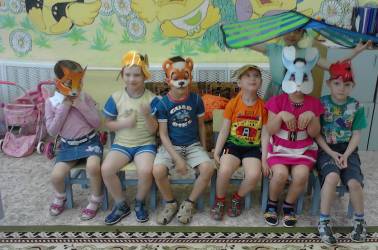 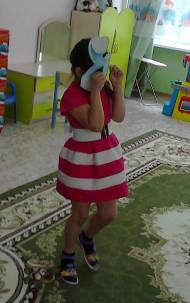 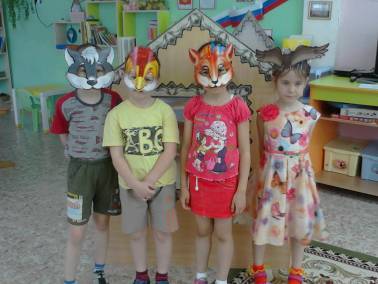 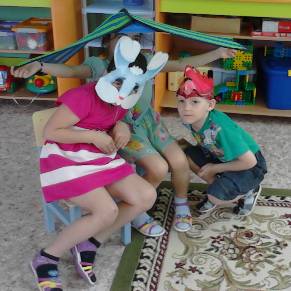 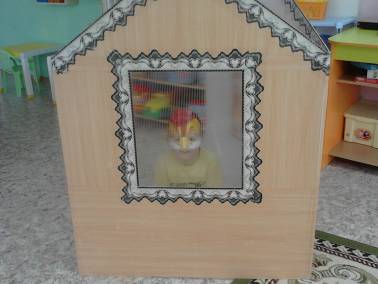 Викторина-эстафета по русским народным сказкам "Сказки водят хоровод"Цели:Расширить знания учащихся о сказках;Создать условия для пропаганды здорового образа жизни;Способствовать развитию физических качеств: быстроты, координации, ловкости;Развивать речь учащихся, читательский интерес, память;Воспитывать чувство коллективизма, взаимопомощи, товарищества.Оборудование: выставка книг со сказками, иллюстрации русских народных сказок, иллюстрации к сказкам, выполненные с ошибками, листы ватмана и фломастеры, два набивных мяча, фишки спортивные, два ведра, два веника, грамоты.Ход викториныЗвучит грамзапись.Итак, друзья, начнем программу,
Затей у нас большой запас.
А для кого они? Для вас.
Я знаем, вы любите игры,
Песни, загадки и пляски.
Но нет ничего интересней,
Чем волшебные сказки.-– Всю неделю мы говорили о сказках. А почему можно сказать, что они волшебные?
– Да потому, что в них животные умеют разговаривать, есть несуществующие герои  (Кощей Бессмертный, Баба-Яга, леший), происходят чудеса – лягушка превращается в царевну, братец Иванушка в козленочка, ведра сами ходят.)– Сказки бывают народные, а бывают авторские. Посмотрите, ребята, на верхнюю часть нашей выставки. Это русские – народные сказки. Называются они так потому, что их придумал народ. А на нижней части выставки представлены авторские сказки. Сказки, которые придумал и записал какой-то определенный человек-автор. – А мы сегодня собрались, чтобы провести викторину по русским – народным сказкам между двумя командами  (придумать названия команд).– Каждая команда будет получать свое задание. Если команда не справится с заданием, то вопрос переходит к другой команде.  За  каждый правильный ответ команда получит фишку, у кого больше фишек, тот и победит.– Итак, начнем! Конкурс 1. “Хорошо ли вы знаешь сказки”(По иллюстрациям участники называют сказки:Колобок, Курочка Ряба, Гуси-лебеди, Царевна-лягушка, Теремок, Волк и козлята, По-Щучьему веленью, Лиса и волк.)– Вспомнить названия сказок по картинкам.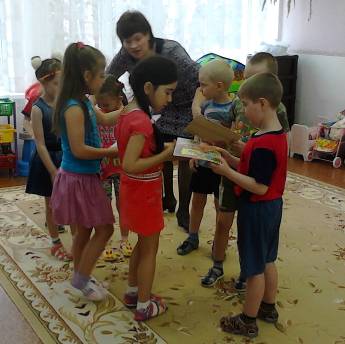 Конкурс 2. “Ушки на макушке”(Команды слушают внимательно отрывки из сказок и определяют название.- - - Вспомнить названия сказок по отрывкам из них.Летела стрела и попала в болото.
А в том болоте поймал её кто-то.
Кто, распростившись с зеленою кожею 
Сделался милой, красивой, пригожей. (Царевна-лягушка)Нет ни речки, ни пруда.
Где воды напиться?
Очень вкусная вода 
В ямке от копытца. (Сестрица Алёнушка и братец Иванушка)Отворили дверь козлята 
И пропали все куда-то. (Волк и козлята)На окошке он студился 
Взял потом и укатился
На съедение лисе. (Колобок)Что за чудо, что за диво 
Едут сани без коней? (По-Щучьему велению)Заигралась сестрица.
Унесли братишку птицы. (Гуси-лебеди)Конкурс 3. Эстафета “Юный художник”– Мы убедились, что сказки вы знаете. А умеете ли вы рисовать героев  сказок? Кого вы будете рисовать, узнаете, если  загадку мою отгадаете:На сметане мешан, на окошке стужён
Круглый бок, румяный бок
Покатился …….. (колобок)– Правильно, вы будете рисовать Колобка. Но рисовать будете всей командой. Послушайте как. Команды строятся в 2 колонны. Первый участник бежит и рисует голову, 2 участник – одну ножку, 3 участник – другую ножку, 4 участник – одну ручку, 5 участник – другую ручку, 6 участник – глазки, 7 участник – ротик, 8 участник – дорожку, по которой бежит колобок.(Листки для рисования прикрепляют на доске, а первые участники команд получают по фломастеру.)– Колобок получился красивее?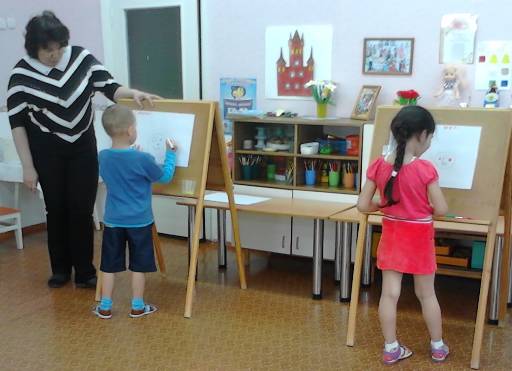 Конкурс 4. Эстафета “Колобок”– Посмотрите, какие извилистые дорожки у нас получились на рисунках? От кого приходилось уворачиваться Колобку в сказке? Давайте поможем нашему Колобку избежать неприятностей. А колобком у нас будет набивной мяч. Ребята обводят фишки на полу, по серпантину катя мяч одной рукой по полу.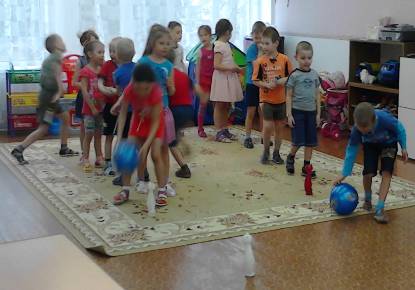 Конкурс 5. “Угадай-ка”1 – Какую песенку пел Колобок?
2 – Что пела коза своим козлятам?
3 – Что говорила Машенька медведю, сидя в коробе? 
4 – Что приговаривала курочка Ряба деду и бабе?
5 – Какими словами помогал себе волк ловить рыбу на хвост?
6 – Что говорила в это время лиса?
7 – Что спрашивали звери в сказке “Теремок” прежде чем войти туда?
8 – Какие слова произносил Емеля, чтобы все делалось само?Конкурс 6. Эстафета “Полёт Бабы-Яги”– Непременными атрибутами Бабы-Яги были ступа и метла. В эстафете в качестве ступы используется простое ведро, а в качестве метлы – веник. Участник встает одной ногой в ведро, рукой он держит ведро за ручку, а в другой руке держит веник. А теперь в таком положении необходимо пройти всю дистанцию и передать “ступу” и “метлу” следующему.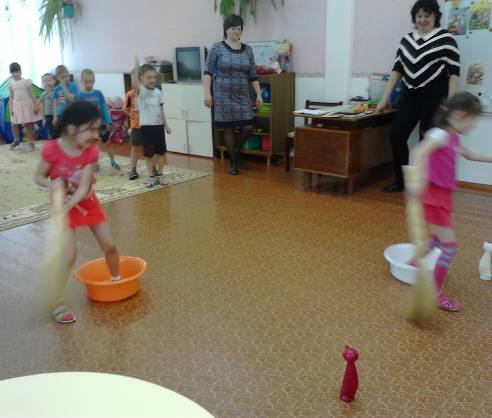 Конкурс 8. “Телеграмма”– Ребята, я сегодня шла в школу и встретила почтальона. Он передал нам телеграммы, потому что сам не может догадаться от кого они пришли. Помогите ему.“Спасите, нас съел серый волк” (козлята)“ Очень расстроена. Нечаянно разбила яичко” (мышка)“Все закончилось благополучно, только мой хвост остался в проруби” (волк)“Помогите, наш дом сломан, но сами целы” (звери)“Дорогие бабушка и дедушка, не волнуйтесь. Я придумала, как обмануть медведя. Скоро буду дома” (Маша)“Помогите, мой брат превратился в козленочка” (Алёнушка)“Безобразие, кто-то съел мою кашу и сломал мой стул” (медвежонок)“ Папа, моя стрела в болоте. Женюсь на лягушке” (Иван-царевич)- Вот закончилась игра,
  Расходиться нам пора   (подведение итогов – подсчет фишек).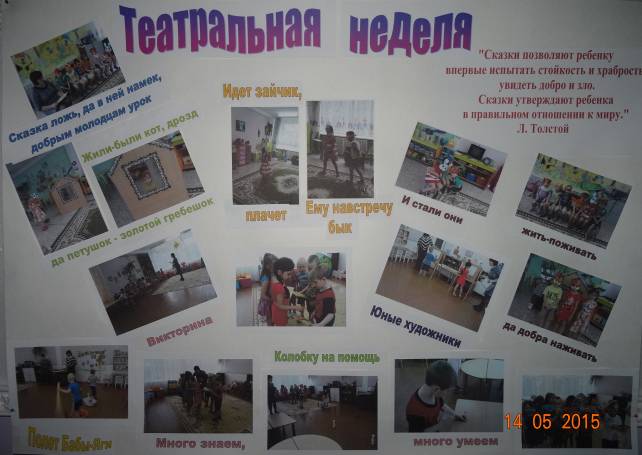 